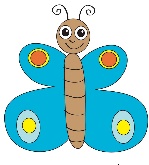 Základní škola a Mateřská škola Študlov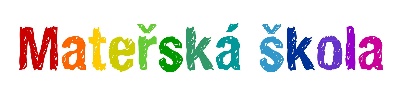 Študlov 76, okres Vsetín756 12 Horní LidečZMOCNĚNÍ K ODVÁDĚNÍ DÍTĚTE V MŠ(§ 31 NOZ)V souladu s ustanovením hlavy II, pododdíl 3 - rodičovská odpovědnost, zákona č. 89/2012 Sb., občanský zákoník a § 5 odst. 1 vyhlášky MŠMT č. 14/2005 Sb., o předškolním vzdělávánípověřujijméno pověřené osoby ………………………………….……Bydlištěm:……………………jméno pověřené osoby ………………………………….……Bydlištěm:……………………jméno pověřené osoby ………………………….……………Bydlištěm:……………………jméno pověřené osoby ……………………….………………Bydlištěm:……………………jméno pověřené osoby …………………….…………………Bydlištěm:……………………jméno pověřené osoby …………………….…………………Bydlištěm…………………….vyzvedáváním mého syna, mé dcery (jméno) ……..………………………………………… z mateřské školy …………………………....…….po dobu šk. roku …………………………Jsem si vědom, že podle § 31 zákona č. 89/2012 Sb., občanský zákoník, mají nezletilí způsobilost jen k takovým právním úkonům, které jsou svou povahou přiměřené rozumové 
a volní vyspělosti odpovídající jejich věku.Přebíráme tak veškerou zodpovědnost za bezpečnost svého dítěte. Písemné pověření předáno právnické osobě vykonávající činnost mateřské školy.V ……………………….. dne…………………………….podpis zákonného zástupce dítěte ……………………………………..Poznámka:  § 5 odst. 1 vyhlášky č. 14/2005 Sb., o předškolním vzdělávání Péče o zdraví a bezpečnost dětí(1) Právnická osoba, která vykonává činnost mateřské školy, vykonává dohled nad dítětem 
od doby, kdy je pedagogický pracovník převezme od jeho zákonného zástupce nebo jím pověřené osoby, až do doby, kdy je pedagogický pracovník předá jeho zákonnému zástupci nebo jím pověřené osobě. Předat dítě pověřené osobě lze jen na základě písemného pověření vystaveného zákonným zástupcem dítěte.